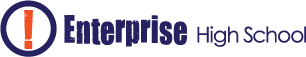 Enterprise High SchoolBoard of Directors Meeting Tuesday, January 20, 2015   5:15PMLocated at Enterprise High School2461 McMullen Booth Road    Clearwater, FL  33761AGENDAPublic Sign –InCall to OrderWelcome and IntroductionsPublic CommentBoard Action ItemsReview and approve minutes from 9/30/15 board meetingReview and approve State of the Schoo l Report.Review and Approve Non Highly Qualified Status and Out of Field for Felicia SingletonComputer ScienceNon-Endorsed for ESOLReview and approve financial statements for August 2014, September 2014, October 2014, and November 2014.AdjournmentNext meeting will be on  March 24 at 5:15.  Location will be Enterprise HS .